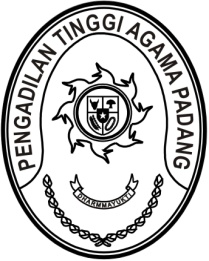 Nomor	:	W3-A/     /OT.00/1/2022	 Januari 2022Lampiran	:	-Perihal	:	Permintaan Usul Calon Peserta Pelatihan Manajemen 		dan Kepemimpinan pada Semester II Tahun 2022Kepada Yth.Wakil Ketua PTA Padang;Hakim Tinggi PTA Padang;Pejabat Struktural dan Fungsional PTA Padang;Pegawai PTA PadangAssalamu’alaikum, Wr. Wb.	Sehubungan dengan surat Kepala Badan Litbang Diklat Kumdil Mahkamah Agung RI nomor 79/Bld/S/1/2022 tanggal 27 Januari 2022 perihal sebagaimana pada pokok surat, dengan ini disampaikan kepada saudara yang berminat mengikuti pelatihan tersebut untuk mendaftar melalui link: https://bit.ly/Menpim-Semester2-Tahun2022 paling lambat tanggal 18 Februari 2022. Daftar peserta pelatihan manajemen dan kepemimpinan pada semester I tahun 2022 dapat dilihat pada link: https://bit.ly/Menpim2022.	Demikian disampaikan dan terima kasih	Wassalam	Ketua, 	Zein Ahsan